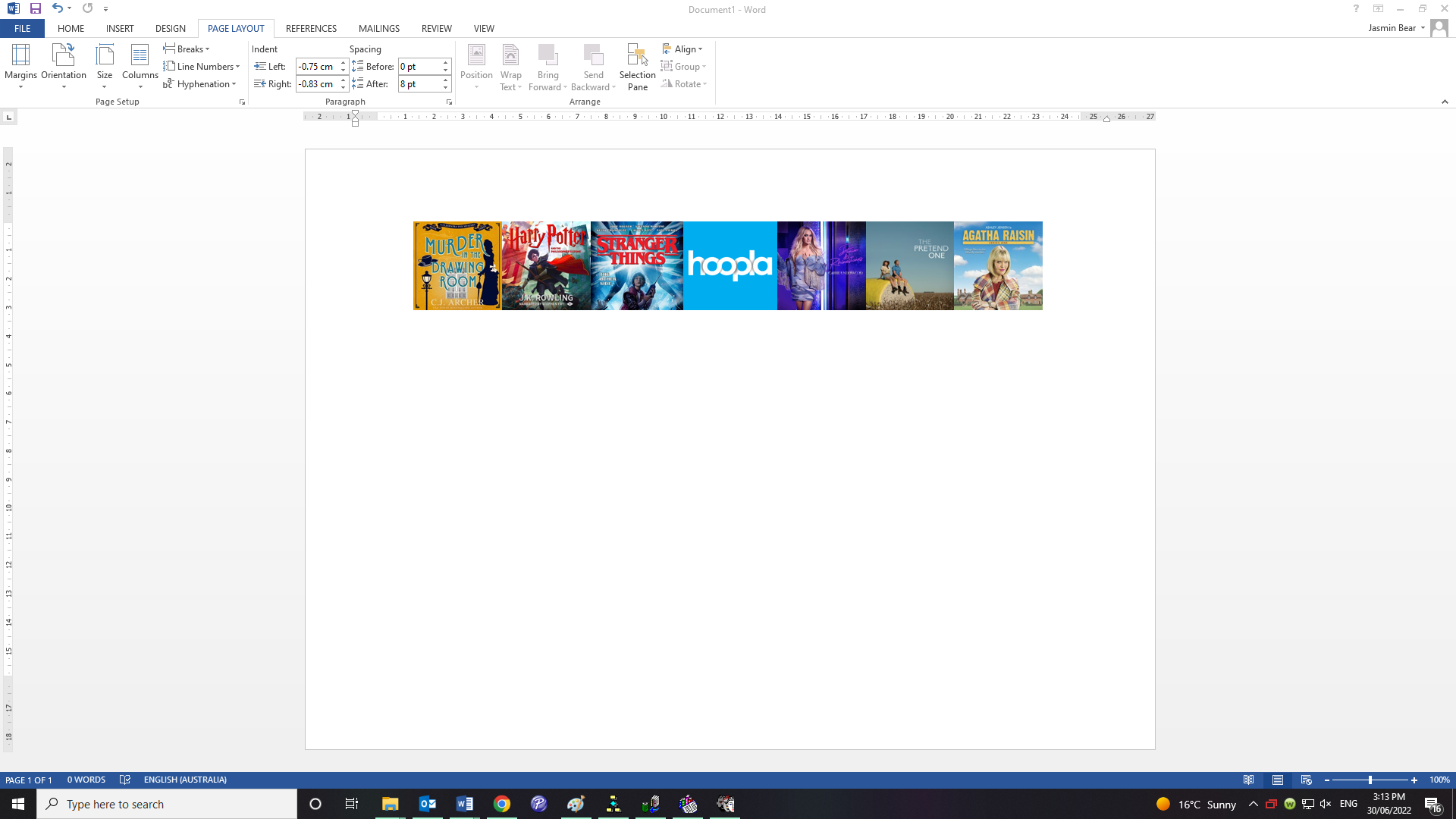 Hoopla is an amazing free eResource that gives you access to thousands of eBooks, eAudiobooks, comics, music, movies and TV series, anywhere and anytime. Whether you want to have recommendations made to you based on your taste; download your loans for offline use; listen to music at home and on the road; or cast film and TV to your screen of choice in an instant, it’s not just possible but easy with Hoopla. Your  aaiaToodyay Library membership is the key to a whole world of entertainment – make the most of it!Have a question? Get an answer!Hoopla Support hoopladigital.com.au/help Contact Us 9574 2323 | library@toodyay.wa.gov.au 